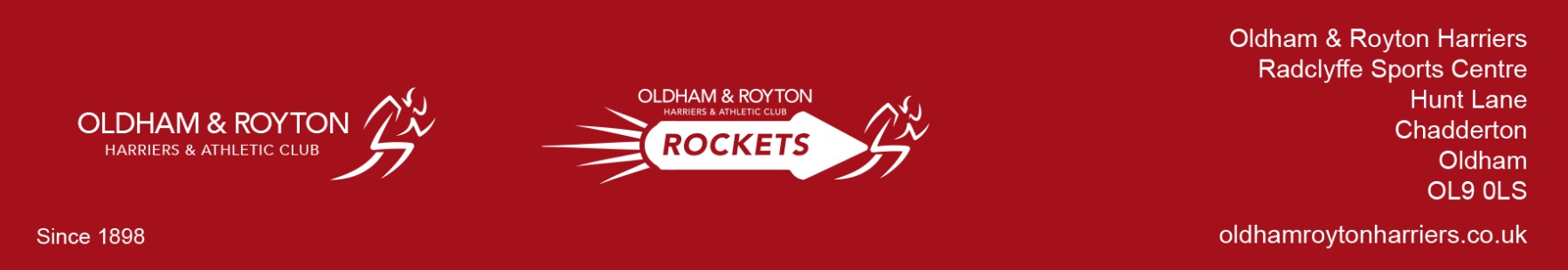 AGM 23rd November 2016Radclyffe Athletic CentreAttendance – Colin Allen , Pat Collier,  Brian Schofield, Paula Booth, Pam Hudson,  Iain Glasgow  Latti-Beaudiere ,  Daniel Brogan, Pete William ,  Steven HallApologies –Martin Hilditch  , David Alston ,  Christine Taylor ,Ged Lee, Steve Williams , Karen Williams Agenda Points discussedWelcome & Apologies CA read out key points raised at the meeting notes from last AGM  (19 November 2015), all accepted with action points completed   3 . CA  This years’ Chair report  Highs/Positives :The club has continued to move forward , key improvements : CommunicationCoaching development –  Brian  , Paul  & Danny  - continued  development of the  run jump and throw programme Continued Success of young athletes in all events More young athletes now competing CA building  relationship with OCL  via Glen  TolanGlen recognises  the importance of  maintenance  , is also looking at making the club house functional and has put  out to tender for track to be cleaned Upper YDL composite team  - will continue next seasonFinancially secure     Areas  of improvement Must continue to ensure athletes represent the club – the future of the club is dependent upon this Although number of coaches is increasing   , more coaches  are neededNeed to make the club house functional again asapMore social events/volunteers to  assist events and encourage the club ethosAnnual review Good results from competing athletes in all areas of competition Rockets  - CA has had some feedback from Parents  - We are not abandoning Rockets ,  the community sessions will hopefully commence from the end of Feb/ beginning of Mar 2017 , so far circa 16 Rockets ( out of possible 88 Rockets ) have expressed an interest  CA to send further info to encourage participationRoad Runners – PW outlined the year :The road running group now has 84 members and it has been a very successful year with everyone achieving new personal bests or age group bests over the year. The age range within the group spans 52 years from a 17 year old to a 69 year old.  Here are the key factors in our success in 2016:A continuation in our approach of being inclusive and supportive of runners of all abilities from total beginners to faster runners. We have an approach where everyone supports each other in races and training. And in races when a runner finishes their race, where possible they go back along the course to support the others and run in with them. In the Club championship races this year we have had 67 runners compete - a 31% increase on 2015 and a 76% increase on 2014.Another successful beginners group was held in February with some runners who turned up on the first night having gone on to run 10k and half marathon races.We have two new Leaders in Running Fitness in Anne-Marie Lord and Sara Bott which means we can support all the runners and split the group based on the pace they run and also provide coaching cover when needed. Our excellent team spirit has seen us take over 20 runners at a time to many races during the year which creates a great atmosphere within the team and a lot of support for everyone. It has also helped us generate lots of publicity in the local press, raising awareness of the Club, the benefits of regular exercise and the inclusivity of running.Paula Booth - Treasurer’s Report AGM 23.11.16Summary Financial Report for the Tax Year Ending 5 April 2016Profit £3,342Increase of £1,046 In line with our status as a non-profit making organisation we endeavour to keep profits to a minimum and use any profit for the benefit of members. Hence events such as the Presentation Evening are heavily subsidised. Once again there is no proposal to increase Membership Fees or to pass on to members the annual increase in the EA fee for 2017.Income £13,912Increase of £2,466Our main source of income is from Membership Fees which increased by £3,000 mainly due to pro-active collection after the free trial period. This was offset by reductions in other areas particularly the rebates received in respect of hosting the various track league matches and lower ticket sales for the 2015 Presentation Evening.Expenditure £11,165Increase of £2,014The main item of expenditure is affiliation fees (EA fees plus various league affiliations) and these increased by £2,600. This was offset by the need to purchase less equipment than in the previous year.A copy of the full audited accounts is available on request.3 new life members proposed and accepted :Karen Williams , Pete Williams , Brian Schofield Proposed changes :Community  Athletics ( U11 –U15/17)  CA to progress  to encourage more people to take part , try and develop Election of New committee members : Julie brogan has stepped down as Membership secretary it may be possible to amalgamate the role into the treasurer and Club secretary roles, however Pat Collier to circulate vacancy  with short description to see if any volunteers first  - Deborah Hall has volunteered and been accepted as new Membership secretary Christine Taylor volunteered  agreed to continue as  Trophy  Secretary , however Pam Hudson had continued to sort of Road runners and Athlete of the year  trophies but has confirmed she will step down now, Pam to liaise with Christine to clarify what she is prepared to take on next yearConstitutional  amends  -  CA  outlined  various amends , all agreed CA will update  and forward to Pat Collier to include on the website  AOB :Old Trophies  - Pam/Brian to contact Oldham local studies to see if they will store our valuable trophies that are  no longer used . Pete Williams will review other ‘old Trophies ‘ to see if he can utilise for the Road Runners next year  Volunteers required for SEL Cross Country at Tandle Hill on 10th Dec , we have enough volunteers to set up but need more marshalls from 12 – approx. 3.30pm Pat Collier to put out request via e mail & face bookSteven Hall to review winter coats for coaches for the next meeting Brian Schofield  to test out pop up banner for possible use in reception to advertise events/achievements/ results  etc  this will be held  in reception Presentation evening - All agreed this years venue was a great improvement and we should look to book next year event  - Dates proposed 18th or 25th November SH to enquire with St Herberts Pat Collier to circulate to members details of Regional /National competitions  upto  Feb 2017 , Brian will register all entries Draw  for Free Membership won by  Danny Brogan Next Committee meeting 14th December  